Kerstpakket voor de Voedselbank Kerstpakket voor de Voedselbank 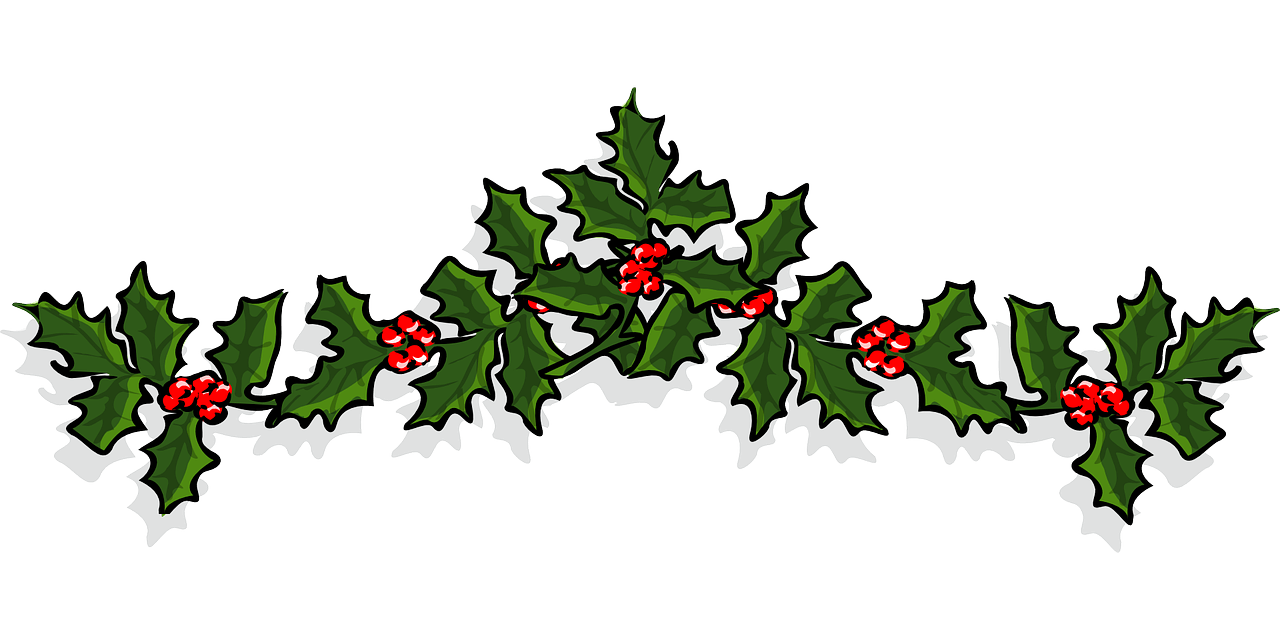 Conserven in blik of glas: groenten, fruit, appelmoes  Conserven in blik of glas : soep, vis, e.d.Rijst / macaroni / spaghetti / pastaPastasaus of andere sauzenMuesli, ontbijtgranen, cornflakes, Brinta, crackersPindakaas, jam en ander broodbelegThee  (geen koffie) OntbijtkoekKoekjesChocolaatjesNootjes en chips 